Coconut (Put The Lime In The)	Harry Nilsson 1972or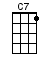 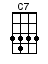 Entire song is C7 (or you can alternate between C and C7). You can also try picking the following tab all the way through or just in the opening four bars.A|-3---------3---|E|-------0-------|C|---------0-----|G|-----3-------3-| | 1 + 2 + 3 + 4 |INTRO:  / 1 2 3 4 / [C7] / [C7] / [C7] / [C7] /Brother bought a coconut, he bought it for a dimeHis sister had another one, she paid it for the limeShe put the lime in the coconut, she drank 'em both upShe put the lime in the coconut, she drank 'em both upShe put the lime in the coconut, she drank 'em both upShe put the lime in the coconut, she called the doctor, woke him up and saidDoctor, ain’t there nothin' I can take, I saidDoctor, to relieve this bellyache, I saidDoctor, ain’t there nothin' I can take, I saidDoctor, to relieve this bellyacheNow let me get this straightYou put the lime in the coconut, you drank 'em both upYou put the lime in the coconut, you drank 'em both upYou put the lime in the coconut, you drank 'em both upYou put the lime in the coconut, you called your doctor, woke him up and saidDoctor, ain’t there nothin' I can take, I saidDoctor, to relieve this bellyache, I saidDoctor, ain’t there nothin' I can take, I saidDoctor, to relieve this bellyacheYou put the lime in the coconut, you drink 'em both togetherPut the lime in the coconut, then you feel betterPut the lime in the coconut, drink 'em both upPut the lime in the coconut, n’ call me in the mornin’INSTRUMENTAL:[C7] Oo-oo-ooo, oo-oo-[C7]ooo, oo-oo-oo-oo-oo-oo[C7] Oo-oo-ooo, oo-oo-[C7]ooo, oo-oo-ooo, oo-oo[C7] Oo-oo-ooo, oo-oo-[C7]ooo, oo-oo-ooo, ooo-[C7]oo-oo-ooo, ooo-oo-oo-[C7]ooo, ooo-oo-oo-ooor< Next section sung as a round >Brother bought a coconut, he bought it for a dime                                        Brother bought a coconutHis sister had another one, she paid it for the limeHe bought it for a dime, his sister had another oneShe put the lime in the coconut, she drank 'em both upShe paid it for the lime, she put the lime in the coconutPut the lime in the coconut, she called the doctor, woke him up and saidShe drank ‘em both up, put the lime in the coconutDoctor, ain’t there nothin' I can take, I saidShe called the doctor, woke him up and said, DoctorDoctor, to relieve this bellyache, I saidAin’t there nothin’ I can take, I said, DoctorDoctor, ain’t there nothin' I can take, I saidTo relieve this bellyache, I said, DoctorDoctor… now let me get this straightAin’t there nothin’ I can take, I said, Doctor< TOGETHER >You put the lime in the coconut, you drink 'em both upPut the lime in the coconut, you drink 'em both upPut a lime in the coconut, you drink 'em both upPut the lime in the coconut, you're such a silly womanPut a lime in the coconut, n’ drink 'em both togetherPut the lime in the coconut, then you feel betterPut the lime in the coconut, n’ drink 'em both downPut the lime in the coconut, n’ call me in the mornin’Woo-woo woo-wooo, ain’t there nothin' you can take, I saidWoo-woo woo-wooo, to relieve your bellyache, you saidWell, woo-woo-wooo, ain’t there nothin' I can take, I saidWoo-oo wooo, to relieve your bellyache, you saidYeah-a-aaa, ain’t there nothin’ I can take, I saidWow-o-wow, to relieve this bellyache, I saidDoctor, ain’t there nothin' I can take, I saidDoctor, ain’t there nothin' I can take, I saidDoctor, ain’t there nothin' I can take, I saidDoctor, you're such a silly womanPut the lime in the coconut, n’ drink 'em both togetherPut the lime in the coconut, then you feel betterPut the lime in the coconut, n’ drink 'em both upPut the lime in the coconut, n’ call me in the mo-o-o-o-ornin'Yes, you call me in the mornin’If you call me in the mornin’, I'll tell you what to doIf you call me in the mornin’, I'll tell you what to doIf you call me in the mornin’, I'll tell you what to [C7] doorwww.bytownukulele.ca